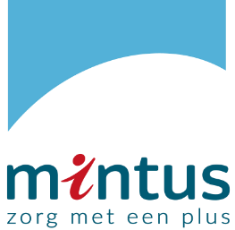       AANVRAAG TOT OPNAME IN EEN WZCDatum aanvraag : Ingevuld door : DRINGENDHEID	 effectieve wachtlijst : je wil ingaan op een aanbod van Mintus		 preventieve wachtlijst : je wil nog geen opname in de eerstvolgende maandenPRIORITEIT	 uw echtgeno(o)t(e) verblijft in Mintus WZC ………. serviceflat bewoner Mintus samenwonend familielid (=gedomicilieerd op hetzelfde adres)CONTACTPERSONEN :  graag zoveel mogelijk informatie mee geven Eerste contactpersoon: (naam, adres, telnr./gsm.nr., e-mailadres, verwantschap)Naam + Adres : ….GSM en/of tel nr. : ….e-mailadres : …verwantschap : …. Kinderen (naam, adres, telnr./gsm.nr., e-mailadres)1.2.3.4.Andere contactpersonen (naam, adres, telnr./gsm.nr., e-mailadres)……Huisarts (naam, telnr, e-mailadres)…Wie heeft een zorgvolmacht ?…Bewindvoerder (naam, adres, telnr./gsm.nr., e-mailadres):		…Over   persoon    goederen    persoon en goederenDatum van aanstelling: Ziekenfondsgegevens: Naam + lidnummer : …Zorgkas : Naam  : Vroegere beroepsactiviteiten: Vrijetijdsbesteding / sportactiviteiten / verenigingsleven enz.: Relatie met je omgeving (partner – (klein)kinderen enz.): Motivatie tot opname in een WZC : Gevaccineerd voor Covid19 ?    Ja     Nee       data vaccins : …Boosterprik ? 	 Ja     Nee       data vaccins : …		 Fysiek :Psychisch : Is er een diagnose dementie ?Reden ziekenhuisopname: Psychiatrische voorgeschiedenis :     Ja             NeeBent u in staat zelf (of in samenspraak met de familie) in te staan voor de verblijfskosten ? Ja, voldoende financiële middelen : je hoeft geen verdere info te geven Ja, voor een beperkte periode Ja, met hypotheek op de eigendom Nee, te weinig financiële middelenOf: patiënt heeft de diagnose dementie op basis van een gespecialiseerd diagnostisch bilan op datum van:Op basis van bovenstaande evaluatie wordt: categorie O		 categorie A	   categorie B	   categorie C		 categorie C dement	 categorie D	aangevraagd.	De Geneesheer (vereist indien de categorie D wordt aangevraagd of toename afhankelijkheid minder dan 6 maanden na wijziging schaal tijdens de laatste controle) of de verpleegkundige:Bijkomende informatie :  MMS score:    / 30 	op datum van: 		ingevuld door: Oriëntatie ruimte:    / 5Oriëntatie tijd:          / 5 D-Bilan bijgevoegd	             op datum van :                             ingevuld door:PERSOONLIJKE GEGEVENS VAN DE AANVRAGERAanvragerPartnerNaam en voornaamGeboorteplaats en -datumDomicilieadresBurgerlijke staatRijksregisternummerTelefoon / GSME-mailadresVerblijft  te Thuissituatie Ziekenhuis : …..  Andere: ……Klevertje ZiekenfondsSOCIALE GEGEVENSPROFESSIONELE DIENSTENPROFESSIONELE DIENSTENPROFESSIONELE DIENSTENWie of welke dienst geeft deze hulp ?Frequentie en taakinhoud:ThuisverplegingGezinshulpKinesitherapiePoetshulpMaaltijdbedelingPersonenalarmsysteemBoodschappendienstCentrum voor dagverzorgingHulpmiddelenFinanciën / administratieCOVID 19GEZONDHEIDSTOESTANDFINANCIËLE GEGEVENSMAANDELIJKS INKOMENJA (bedrag)NEEIN AANVRAAGPensioenInkomensgarantie voor ouderen (=IGO)Zorgbudget zwaar zorgbehoevenden  (€ 135,00)Zorgbudget ouderen met zorgnood Onroerende goederen in bezit : VE en/of VGOnroerende goederen verkocht/geschonken? Roerende goederen (=spaargelden)Voorkeur Woonzorgcentrum(duidt er minstens 3 aan en plaats een cijfer in de volgorde van voorkeur)Voorkeur Woonzorgcentrum(duidt er minstens 3 aan en plaats een cijfer in de volgorde van voorkeur)Voorkeur Woonzorgcentrum(duidt er minstens 3 aan en plaats een cijfer in de volgorde van voorkeur)Voorkeur Woonzorgcentrum(duidt er minstens 3 aan en plaats een cijfer in de volgorde van voorkeur)Voorkeur Woonzorgcentrum(duidt er minstens 3 aan en plaats een cijfer in de volgorde van voorkeur)Voorkeur Woonzorgcentrum(duidt er minstens 3 aan en plaats een cijfer in de volgorde van voorkeur)Voorkeur Woonzorgcentrum(duidt er minstens 3 aan en plaats een cijfer in de volgorde van voorkeur)Voorkeur Woonzorgcentrum(duidt er minstens 3 aan en plaats een cijfer in de volgorde van voorkeur)Voorkeur Woonzorgcentrum(duidt er minstens 3 aan en plaats een cijfer in de volgorde van voorkeur)            …   WZC Sint-Pietersmolenwijk, Sint-Pieters 	…   WZC Ter Potterie, binnenstad 	…   WZC Van Zuylen, Sint-Kruisen 	…   WZC de Zeventorentjes, AssebroekWZC   …   WZC Ten Boomgaarde, Sint-Michiels …   WZC Hallenhuis, Sint-AndriesWZC   …   WZC De Vliedberg, Sint-Pieters             …   WZC Sint-Pietersmolenwijk, Sint-Pieters 	…   WZC Ter Potterie, binnenstad 	…   WZC Van Zuylen, Sint-Kruisen 	…   WZC de Zeventorentjes, AssebroekWZC   …   WZC Ten Boomgaarde, Sint-Michiels …   WZC Hallenhuis, Sint-AndriesWZC   …   WZC De Vliedberg, Sint-Pieters             …   WZC Sint-Pietersmolenwijk, Sint-Pieters 	…   WZC Ter Potterie, binnenstad 	…   WZC Van Zuylen, Sint-Kruisen 	…   WZC de Zeventorentjes, AssebroekWZC   …   WZC Ten Boomgaarde, Sint-Michiels …   WZC Hallenhuis, Sint-AndriesWZC   …   WZC De Vliedberg, Sint-Pieters             …   WZC Sint-Pietersmolenwijk, Sint-Pieters 	…   WZC Ter Potterie, binnenstad 	…   WZC Van Zuylen, Sint-Kruisen 	…   WZC de Zeventorentjes, AssebroekWZC   …   WZC Ten Boomgaarde, Sint-Michiels …   WZC Hallenhuis, Sint-AndriesWZC   …   WZC De Vliedberg, Sint-Pieters             …   WZC Sint-Pietersmolenwijk, Sint-Pieters 	…   WZC Ter Potterie, binnenstad 	…   WZC Van Zuylen, Sint-Kruisen 	…   WZC de Zeventorentjes, AssebroekWZC   …   WZC Ten Boomgaarde, Sint-Michiels …   WZC Hallenhuis, Sint-AndriesWZC   …   WZC De Vliedberg, Sint-Pieters             …   WZC Sint-Pietersmolenwijk, Sint-Pieters 	…   WZC Ter Potterie, binnenstad 	…   WZC Van Zuylen, Sint-Kruisen 	…   WZC de Zeventorentjes, AssebroekWZC   …   WZC Ten Boomgaarde, Sint-Michiels …   WZC Hallenhuis, Sint-AndriesWZC   …   WZC De Vliedberg, Sint-Pieters             …   WZC Sint-Pietersmolenwijk, Sint-Pieters 	…   WZC Ter Potterie, binnenstad 	…   WZC Van Zuylen, Sint-Kruisen 	…   WZC de Zeventorentjes, AssebroekWZC   …   WZC Ten Boomgaarde, Sint-Michiels …   WZC Hallenhuis, Sint-AndriesWZC   …   WZC De Vliedberg, Sint-Pieters             …   WZC Sint-Pietersmolenwijk, Sint-Pieters 	…   WZC Ter Potterie, binnenstad 	…   WZC Van Zuylen, Sint-Kruisen 	…   WZC de Zeventorentjes, AssebroekWZC   …   WZC Ten Boomgaarde, Sint-Michiels …   WZC Hallenhuis, Sint-AndriesWZC   …   WZC De Vliedberg, Sint-Pieters             …   WZC Sint-Pietersmolenwijk, Sint-Pieters 	…   WZC Ter Potterie, binnenstad 	…   WZC Van Zuylen, Sint-Kruisen 	…   WZC de Zeventorentjes, AssebroekWZC   …   WZC Ten Boomgaarde, Sint-Michiels …   WZC Hallenhuis, Sint-AndriesWZC   …   WZC De Vliedberg, Sint-Pieters Laat dit document invullen door uw huisarts of behandelende artsLaat dit document invullen door uw huisarts of behandelende artsLaat dit document invullen door uw huisarts of behandelende artsLaat dit document invullen door uw huisarts of behandelende artsLaat dit document invullen door uw huisarts of behandelende artsLaat dit document invullen door uw huisarts of behandelende artsLaat dit document invullen door uw huisarts of behandelende artsEVALUATIESCHEMA VOOR HET BEPALEN VAN DE KATZ – SCHAALEVALUATIESCHEMA VOOR HET BEPALEN VAN DE KATZ – SCHAALEVALUATIESCHEMA VOOR HET BEPALEN VAN DE KATZ – SCHAALEVALUATIESCHEMA VOOR HET BEPALEN VAN DE KATZ – SCHAALEVALUATIESCHEMA VOOR HET BEPALEN VAN DE KATZ – SCHAALEVALUATIESCHEMA VOOR HET BEPALEN VAN DE KATZ – SCHAALEVALUATIESCHEMA VOOR HET BEPALEN VAN DE KATZ – SCHAALCRITERIUMSCORESCORE1234APzich wassenkan zichzelf helemaal wassen zonder enige hulpheeft gedeeltelijke hulp nodig om zich te wassen boven of onder de gordelheeft gedeeltelijke hulp nodig om zich te wassen zowel boven als onder de gordelmoet volledig wordengeholpen om zich te wassen zowel boven als onder de gordelzich kledenkan zich helemaal aan- en uitkleden zonder enige hulpheeft gedeeltelijke hulp nodig om zich te kleden boven of onder de gordel (zonder rekening te houden met de veters)heeft gedeeltelijke hulp nodig om zich te kleden zowel boven als onder de gordelmoet volledig worden geholpen om zich te kleden zowel boven als onder de gordeltransfer(s) enverplaatsingenis zelfstandig voor de transfer en kan zich volledig zelfstandig verplaatsen zonder mechanisch(e) hulpmiddel(en) of hulp van derdenis zelfstandig voor de transfer en voor zijn verplaatsingen, mits het gebruik van mechanisch(e) hulpmiddel(en)kruk(ken), rolstoel,…)heeft volstrekte hulp van derden nodig voor minstens één van de transfers en/of zijn verplaatsingenis bedlegerig of zit in een rolstoel en is volledig afhankelijk van anderen om zich te verplaatsentoiletbezoekkan alleen naar het toilet gaan, zich kleden en zich reinigenheeft hulp nodig voor één van de 3 items: zich verplaatsen of zich kleden of zich reinigenheeft hulp nodig voor twee van de 3 items: zich verplaatsen en/of zich kleden en/of zich reinigen heeft hulp nodig voor de 3 items: zich verplaatsen en zich kleden en zich reinigencontinentieis continent voor urine en faecesis accidenteel incontinent voor urine of faeces (inclusief blaassonde of kunstaars)is incontinent voor urine (inclusief mictietraining) of voor faecesis incontinent voor urine en faecesetenkan alleen eten en drinkenheeft vooraf hulp nodig om te eten of te drinkenheeft gedeeltelijk hulp nodig tijdens het eten of drinkende patiënt is volledig afhankelijk om te eten of te drinkenCRITERIUMSCORESCORE1234Tijdgeen probleemnu en dan, zelden probleembijna elke dag probleemvolledig gedesoriënteerd ofonmogelijk te evaluerenPlaatsgeen probleemnu en dan, zelden probleembijna elke dag probleemvolledig gedesoriënteerd ofonmogelijk te evaluerenNaam en RIZIV-nummer of stempel van arts:Datum:Handtekening:GEDRAGSKENMERKENSCORESCOREVASTSTELLING PROBLEMENAPUitdrukkingsmoeilijkhedenvia spraak en/of gebaren1 = nooit2 = nu en dan, zelden3 = bijna dagelijks4 = voortdurend, altijd5 = onmogelijk te evaluerenVerbaal storend gedragroepen zonder reden en/of anderen storen door roepen en/of schreeuwen1 = nooit2 = nu en dan, zelden3 = bijna dagelijks4 = voortdurend, altijd5 = onmogelijk te evaluerenOnwelvoeglijk gedragongepast gedrag t.o.v. bestek en voeding, Ontkleedt zich ten ongepaste tijde,urineert buiten toilet, spuwen, …1 = nooit2 = nu en dan, zelden3 = bijna dagelijks4 = voortdurend, altijd5 = onmogelijk te evaluerenRusteloos gedragkarakter en omgangsproblemen en/ofauto-agressief en/ofpsychomotorische agitatie (stapgedrag, vluchtgedrag, … )1 = nooit2 = nu en dan, zelden3 = bijna dagelijks4 = voortdurend, altijd5 = onmogelijk te evaluerenDestructief gedraggeweld t.o.v. materialen, voorwerpen uit de omgeving: meubilair, kleding, tijdschriften en/of agressie t.o.v. derden1 = nooit2 = nu en dan, zelden3 = bijna dagelijks4 = voortdurend, altijd5 = onmogelijk te evaluerenNachtelijk gedragronddwalen, anderen storen, dag/nacht verwardheid1 = nooit2 = nu en dan, zelden3 = bijna dagelijks4 = voortdurend, altijd5 = onmogelijk te evalueren